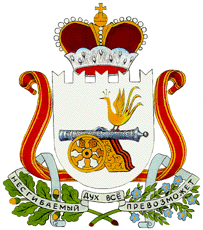 СОВЕТ ДЕПУТАТОВ  ДОБРОМИНСКОГО СЕЛЬСКОГО ПОСЕЛЕНИЯ ГЛИНКОВСКОГО  РАЙОНА СМОЛЕНСКОЙ ОБЛАСТИ Р Е Ш Е Н И Еот  09 декабря  2022 г.                                 № 47О внесении изменений в Устав Доброминского сельского поселения Глинковского района Смоленской областиВ целях приведения Устава Доброминского сельского поселения Глинковского района Смоленской области в соответствии с положениями Федерального закона от 06.10.2003 года № 131-ФЗ «Об общих принципах организации местного самоуправления в Российской Федерации» (с изменениями и дополнениями) Совет депутатов Доброминского сельского поселения Глинковского района Смоленской областиРЕШИЛ:1. Внести в Устав Доброминского сельского поселения Глинковского района Смоленской области (в редакции решений Совета депутатов Доброминского сельского поселения Глинковского района Смоленской области от 13.01.2021 № 1, от 26.11.2021 № 37, от 29.07.2022 № 21) следующие изменения:1) 	в статье 11:а) в пунктах 7 слова «избирательную комиссию муниципального образования Доброминского сельского поселения Глинковского района Смоленской области (далее – избирательная комиссия)» заменить словами «избирательную комиссии, на которую решением избирательной комиссии Смоленской области возложено исполнение полномочий по подготовке и проведению местного референдума»;б) в пункте 8 слова «избирательную комиссию» заменить словами «избирательную комиссии, на которую решением избирательной комиссии Смоленской области возложено исполнение полномочий по подготовке и проведению местного референдума»;2) пункт 4 части 3 статьи 26 признать утратившим силу;3) пункт 12 части 3 статьи 26 признать утратившим силу;4) в абзаце 2 части 4 статьи 28 слова «избирательную комиссию» заменить словами «избирательную комиссию, на которую решением избирательной комиссии Смоленской области возложено исполнение полномочий по подготовке и проведению выборов в органы местного самоуправления»;5) статью 36 признать утратившей силу.6) часть 3 статьи 33 изложить в новой редакции следующего содержания:«3. Местонахождение Администрации сельского поселения:Юридический адрес: 216310, Смоленская область, Глинковский район, д. Добромино, ул. Центральная, д.3.Фактический адрес:  216310 Смоленская область, Глинковский район, д. Добромино, ул. Центральная, д.3.»2. Настоящее решение подлежит официальному опубликованию в газете «Глинковский вестник» после государственной регистрации в Управлении Министерства юстиции Российской Федерации по Смоленской области и вступает в силу со дня его официального опубликования.Глава муниципального образованияДоброминского  сельского поселения		Глинковского района Смоленской области                                 Л.В. Ларионова